                                                                                                                       П Р О Е К Т 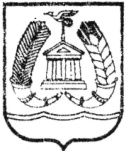 АДМИНИСТРАЦИЯ ГАТЧИНСКОГО МУНИЦИПАЛЬНОГО РАЙОНАЛЕНИНГРАДСКОЙ ОБЛАСТИПОСТАНОВЛЕНИЕОт_______________________						     № _________Об утверждении прогноза социально-экономического развития  Гатчинского муниципального района на период до 2022 годаРуководствуясь Федеральным законом от 06.10.2003 №131-ФЗ «Об общих принципах организации местного самоуправления в Российской Федерации», Федеральным законом от 28.06.2014 №172-ФЗ «О стратегическом планировании в Российской Федерации», областным законом Ленинградской области от 27.07.2015 №82-оз «О стратегическом планировании в Ленинградской области», решением совета депутатов Гатчинского муниципального района от 25.09.2015 №91 «Об утверждении «Основных положений стратегического планирования в Гатчинском муниципальном районе», постановлением администрации Гатчинского муниципального района от 28.09.2016 №4650 «Об утверждении положения о прогнозе социально-экономического развития  Гатчинского муниципального района на долгосрочный период и о разработке прогноза социально-экономического развития  Гатчинского муниципального района на период до 2022 года», Уставом  Гатчинского муниципального района, Уставом МО «Город Гатчина»,ПОСТАНОВЛЯЕТ:Утвердить прогноз социально-экономического развития  Гатчинского муниципального района на период до 2022 года (далее - Прогноз) согласно приложению.Руководителям структурных подразделений администрации Гатчинского муниципального района, при осуществлении своей деятельности руководствоваться утверждённым Прогнозом. Настоящее постановление вступает в силу со дня его официального опубликования и подлежит размещению на официальном сайте Гатчинского муниципального района в информационно-телекоммуникационной сети «Интернет». Контроль исполнения постановления возложить на заместителя главы администрации Гатчинского муниципального района по экономике – председателя комитета экономики и инвестиций Норкина В.А. Глава администрации                                                                  Е.В.Любушкина                                                                                               Гатчинского муниципального района                                                                Исп. Норкин В.А.